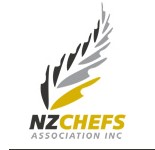 NZ Chefs Championships 2024Entry Form Akaroa Salmon/House of Knives Emerging Chef 2024Please provide a paragraph answering the following question:What does the cookery profession mean to me and how would I encourage other young people to consider cookery as a career?Sponsors:  Akaroa Salmon, House of Knives, NZ Chefs, Nestlé Professional, 
Queen Professional, Safe Food, Southern Hospitality, NZSFW, NZ ChefsTo enter, you must be a member of NZ Chefs. Entry fees free to NZ Chefs members who attended the workshop on 22 March 2024. All others $15.Tertiary Training Establishments have been allocated a number of places – please check with your tutor.Entries close on 30th May 2024.Pay online through the NZ Chefs’ Shop (nzchefs.org.nz/shop) or fill in your credit card details below. Then send the completed application form to info@nzchefs.org.nzDate: _____/_____/____Credit card number: _______________________________________ CVC number________Type of card: Visa, Mastercard ________________________ Expiry date________________OR paid online, date and receipt number _________________________________________Further venue information and time and day of your heat at this competition will be sent to confirmed competitors.Name:Workplace/School:Date of Birth:Must be 25 or under on 31st December 2024Email:Mobile Phone:Personal address:Personal address:Preference for competition:(Please circle)SaturdaySundayDid you attend the Competition Workshop
on 22 March 2024?   (Please circle)Did you attend the Competition Workshop
on 22 March 2024?   (Please circle)Yes / No 